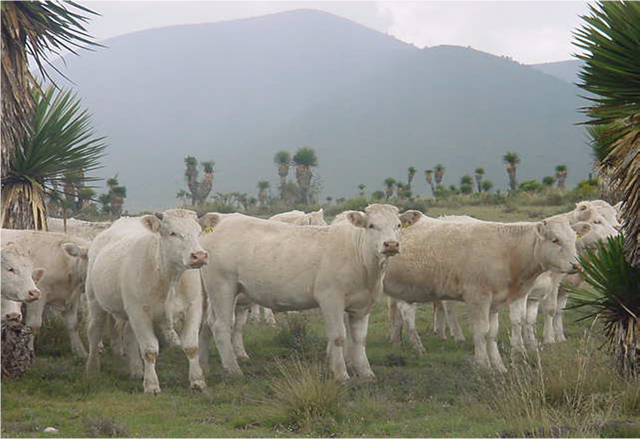 Programa de Trabajo del Comité de Calidaddel Programa Docente de Ingeniero Agrónomo Zootecnista2009-2011Integrantes de la Academia Interdisciplinaria del Programa EducativoIntegrantes de la DES: División de Ciencia AnimalIntegrantes de la Administración CentralUNIVERSIDAD AUTÓNOMA AGRARIA “ANTONIO NARRO”DIVISIÓN DE CIENCIA ANIMALCOMITÉ DE CALIDADPROGRAMA DOCENTE DE LA CARRERA ING. AGRÓNOMO ZOOTECNISTAPROGRAMA DE TRABAJOEl Comité de Calidad se constituyó el 13 de Agosto de 2009;   su estructura e integrantes son los siguientes:El presente programa se alinea al Plan de Desarrollo de la carrera en cuestión, y fue elaborado por los integrantes del Comité de Calidad; quienes atienden las recomendaciones de organismos evaluadores  externos;  así como también, los resultados de la autoevaluación y el Programa de Mejoramiento de la carrera IAZ.Se han tomado como base las “dimensiones de la calidad educativa”; las cuales son:Dimensión filosófica: la cual se refiere a que los contenidos de un Plan de Estudios deben ser pertinentes al grupo social al que va dirigido, y que responde en tiempo y forma.Dimensión pedagógica: orientada a cumplir eficazmente los planes de estudio tanto en la teoría como en la práctica; aplicar los procedimientos didácticos adecuados a los temas, así como también, propiciar un mejor aprendizaje, evaluándolo justa y equitativamente.Dimensión cultural: inculcar valores de responsabilidad, compromiso, respeto, esfuerzo, trabajo en equipo y competitividad. En concreto, estimular una cultura de trabajo.Dimensión económica: hacer un uso racional de los recursos disponibles para la educación de acuerdo a lo planeado (evitar trivialidades).Dimensión social: practicar la equidad en la permanencia y culminación de estudios, sin hacer distinciones de sexo, religión, ideología, lugar de origen, orientación sexual, estilo de vestir, entre otros.El programa abarca  de octubre de 2009 a octubre de 2011, ya que es la vigencia del comité, y contempla las principales actividades de mejora a realizar en los siguientes rubros:El producto (la carrera),Los procesos (enseñanza y aprendizaje),Las personas (alumnos y profesores),La infraestructura, yEl ambiente de trabajo docente - alumnoPLAN DE TRABAJO COMITÉ DE CALIDAD CARRERA IAZ 2009 – 2011Resumen del PLAN DE TRABAJO COMITÉ DE CALIDAD CARRERA IAZ 2009 – 2011Es importante destacar que la infraestructura también se puede mejorar; desafortunadamente en la UAAAN el presupuesto para ello, está centralizado en la Unidad de Planeación y la selección de obras, remodelaciones y demás depende de una sola persona y de su criterio.Para las actividades operativas (gasto corriente), la carrera está muy limitada y ahora más con la aplicación del decreto de austeridad; por ello, no es conveniente planear más actividades de mejora, si de antemano sabemos que no tenemos los recursos suficientes; preferimos pocas actividades, pero que sean alcanzables y ajustadas al presupuesto asignado.Es posible que ya con la acreditación de la carrera, aspiremos en el 2010 y 2011 a gestionar ante otros programas federales, recursos para la infraestructura.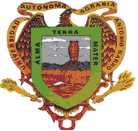 UNIVERSIDAD AUTONOMA AGRARIA ANTONIO NARROAcademia Interdisciplinaria del ProgramaSaltillo, Coah.CargoNombreDisciplinaCorre E.Jefe del Programa EducativoDr. Ramiro López TrujilloNutrición animalrlopez@uaaan.mxCoordinador de la Ciencia AnimalIng. José Rodolfo Peña OrandayAgronomíacienani@uaaan.mxJefa Depto. de Nutrición y AlimLic. Laura O. Fuentes Lara.Biologíaloflara@yahoo.com.mxJefe Depto. Producción AnimalM.C. Lorenzo Suárez GarcíaGenéticasuarezg51@hotmail.comJefe Depto. Recursos Nat. Renov.Dr. Juan José López GonzálezRecursos naturales renovablesjjlcacti@yahoo.com.mxIntegranteM.A.E. Dulce E. Dávila FloresAdministración agropecuarialadydelda@hotmail.comIntegranteM.C. Gerardo Sánchez MartínezEstadística y calculojjlcacti@yahoo.com.mxIntegranteQ.F.B. Ma. del Carmen Julia GarcíaBioquímicaramiro921@hotmail.comCargoNombreCorre E.CoordinadorIng. José Rodolfo Peña Orandaycienani@uaaan.mxSecretariaYadira Salas Reynacienani@uaaan.mxConserjeJosé Javier López Malacaracienani@uaaan.mxCargoNombreCorre E.RectorDr. Jorge Galo Medina Torresrector@uaaan.mxSecretario GeneralDr. Carlos de Luna Villarrealsecretaria@uaaan.mxDirector General AcadémicoDr. Miguel Ángel Capo Arteagaacademica@uaaan.mxDirector Unidad Plan. y Eval.Dr. Salvador Muños Castroplaneacion@uaaan.mxDirector de DocenciaMC. Juan Manuel Cepeda Dovaladocencia@uaaan.mxDirector de InvestigaciónDra. Diana Jasso Cantúinvestigacion@uaaan.mxDirector de VinculaciónDra. Iliana I. Hernández Javaleravinculacion@uaaan.mx Director AdministrativoMC. José Jaime Lozano Garcíaadministrativa@uaaan.mxActividadTiempoResponsableDocumento(s) Fecha compromisoMejora al producto:Elaborar el Manual de Prácticas de cada materia que imparten los departamentos de la División de Ciencia Animal, y solicitar a los externos el documento,  ya sean prácticas en laboratorio o en campo.Programar las prácticas del próximo semestre  en coordinación con la Prefectura, antes de que finalice el semestre en vigencia.Revisar y actualizar el perfil del profesionista de la carrera IAZ.Octubre-Diciembre 2009Noviembre 2009Diciembre 2009Cada Jefe de Departamento solicitará a los profesores titulares de cada materia el documento. Jefe de Programa Docente y Jefe de Prefectura.Academia Interdisciplinaria y Comité de CalidadLos programas analíticos de las materias que integran el Plan de Estudios de la carrera IAZ.Plan semestral de cada profesor.Plan de Desarrollo de la Carrera IAZ16 Diciembre 2009Última semana de Noviembre 200911 Diciembre 2009Mejora al proceso de enseñanza y al personal docenteCapacitar a los docentes en estrategias de enseñanza y procedimientos didácticos; así como en métodos de evaluación.Establecer un Sistema de Planeación Educativa por curso y por semestre.Actualización técnica a través de seminarios, ciclo de conferencias, congresos.Capacitación en desarrollo del potencial humano y habilidades del pensamiento.Enero-Marzo2010Mayo 2010Permanente 2010-2011Permanente 2010-2011Coordinador de la División de Ciencia AnimalJefes de Departamento y Comité de Calidad IAZDocentesDocentesLos pertinentes que utilice el Depto. De Desarrollo Curricular de la UAAANProgramas Analíticos       ConvocatoriasConvocatoriasAbril 2010Junio 2010Permanente 2010-2011Permanente 2010-2011Mejora al proceso de aprendizajeIncorporar al alumno a que sea protagonista de su aprendizaje a través de la elaboración de proyectos, exposiciones, concursos y debates.Permanente a partir de Agosto 2010Docentes y alumnosPlan Educativo SemestralAgosto 2010Mejoras al ambiente de trabajo docente – alumnoDifundir el código de ética de la carrera IAZ entre el alumnado, y realizar campañas de exaltación de los valores mencionados en el código. Haciendo especial énfasis en respeto a las mujeres y alumnos de origen étnico. Así como en el lenguaje verbal digno de una universidad.Permanente a partir de Agosto 2010 al 2011Directivos, docentes y alumnos; coordinados por el Comité de CalidadCódigo de ética de la Carrera IAZAgosto 2010ActividadTiempoResponsableDocumento(s)Fecha compromisoMejora al producto:Mejora al producto:Mejora al producto:Mejora al producto:Mejora al producto:1. Elaborar el Manual de Prácticas de cada materia que imparten los departamentos de la División de Ciencia Animal, y solicitar a los externos el documento,  ya sean prácticas en laboratorio o en campo.Octubre-Diciembre 2009Cada Jefe de Departamento solicitará a los profesores titulares de cada materia el documento.Los programas analíticos de las materias que integran el Plan de Estudios de la carrera IAZ.16 Diciembre 20092. Programar las prácticas del próximo semestre  en coordinación con la Prefectura, antes de que finalice el semestre en vigencia.Noviembre 2009Jefe de Programa Docente y Jefe de Prefectura.Plan semestral de cada profesor.Última semana de Noviembre 20093. Revisar y actualizar el perfil del profesionista de la carrera IAZ.Diciembre 2009Academia Interdisciplinaria y Comité de CalidadPlan de Desarrollo de la Carrera IAZ11 Diciembre 2009Mejora al proceso de enseñanza y al personal docenteMejora al proceso de enseñanza y al personal docenteMejora al proceso de enseñanza y al personal docenteMejora al proceso de enseñanza y al personal docenteMejora al proceso de enseñanza y al personal docente1. Capacitar a los docentes en estrategias de enseñanza y procedimientos didácticos; así como en métodos de evaluación.Enero-Marzo 2010Coordinador de la División de Ciencia AnimalLos pertinentes que utilice el Depto. De Desarrollo Curricular de la UAAANAbril 20102. Establecer un Sistema de Planeación Educativa por curso y por semestre.Mayo 2010Jefes de Departamento y Comité de Calidad IAZProgramas AnalíticosJunio 20103. Actualización técnica a través de seminarios, ciclo de conferencias, congresos.Permanente 2010-2011DocentesConvocatoriasPermanente  2010-20114. Capacitación en desarrollo del potencial humano y habilidades del pensamiento.Permanente 2010-2011DocentesConvocatoriasPermanente  2010-2011Mejora al proceso de aprendizajeMejora al proceso de aprendizajeMejora al proceso de aprendizajeMejora al proceso de aprendizajeMejora al proceso de aprendizaje1. Incorporar al alumno a que sea protagonista de su aprendizaje a través de la elaboración de proyectos, exposiciones, concursos y debates.Permanente a partir de Agosto 2010Docentes y alumnosPlan Educativo SemestralAgosto 2010Mejoras al ambiente de trabajo docente – alumnoMejoras al ambiente de trabajo docente – alumnoMejoras al ambiente de trabajo docente – alumnoMejoras al ambiente de trabajo docente – alumnoMejoras al ambiente de trabajo docente – alumno1. Difundir el código de ética de la carrera IAZ entre el alumnado, y realizar campañas de exaltación de los valores mencionados en el código. Haciendo especial énfasis en respeto a las mujeres y alumnos de origen étnico. Así como en el lenguaje verbal digno de una universidad.Permanente a partir de Agosto 2010 al 2011Directivos, docentes y alumnos; coordinados por el Comité de CalidadCódigo de ética de la Carrera IAZAgosto 2010